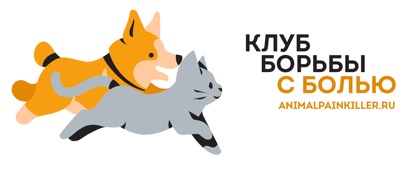 Описание болиОписание функцииОбщие впечатленияВрач _________________________________________Обведите номер, который лучше всего описывает ХУДШУЮ боль за последние 7 днейОбведите номер, который лучше всего описывает ХУДШУЮ боль за последние 7 днейОбведите номер, который лучше всего описывает ХУДШУЮ боль за последние 7 днейОбведите номер, который лучше всего описывает ХУДШУЮ боль за последние 7 днейОбведите номер, который лучше всего описывает ХУДШУЮ боль за последние 7 днейОбведите номер, который лучше всего описывает ХУДШУЮ боль за последние 7 днейОбведите номер, который лучше всего описывает ХУДШУЮ боль за последние 7 днейОбведите номер, который лучше всего описывает ХУДШУЮ боль за последние 7 днейОбведите номер, который лучше всего описывает ХУДШУЮ боль за последние 7 днейОбведите номер, который лучше всего описывает ХУДШУЮ боль за последние 7 днейОбведите номер, который лучше всего описывает ХУДШУЮ боль за последние 7 дней012345678910Обведите номер который описывает НАИМЕНЬШУЮ боль за последние 7 днейОбведите номер который описывает НАИМЕНЬШУЮ боль за последние 7 днейОбведите номер который описывает НАИМЕНЬШУЮ боль за последние 7 днейОбведите номер который описывает НАИМЕНЬШУЮ боль за последние 7 днейОбведите номер который описывает НАИМЕНЬШУЮ боль за последние 7 днейОбведите номер который описывает НАИМЕНЬШУЮ боль за последние 7 днейОбведите номер который описывает НАИМЕНЬШУЮ боль за последние 7 днейОбведите номер который описывает НАИМЕНЬШУЮ боль за последние 7 днейОбведите номер который описывает НАИМЕНЬШУЮ боль за последние 7 днейОбведите номер который описывает НАИМЕНЬШУЮ боль за последние 7 днейОбведите номер который описывает НАИМЕНЬШУЮ боль за последние 7 дней012345678910Обведите номер который описывает СРЕДНЮЮ боль за последние 7 днейОбведите номер который описывает СРЕДНЮЮ боль за последние 7 днейОбведите номер который описывает СРЕДНЮЮ боль за последние 7 днейОбведите номер который описывает СРЕДНЮЮ боль за последние 7 днейОбведите номер который описывает СРЕДНЮЮ боль за последние 7 днейОбведите номер который описывает СРЕДНЮЮ боль за последние 7 днейОбведите номер который описывает СРЕДНЮЮ боль за последние 7 днейОбведите номер который описывает СРЕДНЮЮ боль за последние 7 днейОбведите номер который описывает СРЕДНЮЮ боль за последние 7 днейОбведите номер который описывает СРЕДНЮЮ боль за последние 7 днейОбведите номер который описывает СРЕДНЮЮ боль за последние 7 дней012345678910Обведите номер который описывает боль НА ДАННЫЙ моментОбведите номер который описывает боль НА ДАННЫЙ моментОбведите номер который описывает боль НА ДАННЫЙ моментОбведите номер который описывает боль НА ДАННЫЙ моментОбведите номер который описывает боль НА ДАННЫЙ моментОбведите номер который описывает боль НА ДАННЫЙ моментОбведите номер который описывает боль НА ДАННЫЙ моментОбведите номер который описывает боль НА ДАННЫЙ моментОбведите номер который описывает боль НА ДАННЫЙ моментОбведите номер который описывает боль НА ДАННЫЙ моментОбведите номер который описывает боль НА ДАННЫЙ момент012345678910Нет болиНет болиТяжелейшая больТяжелейшая больТяжелейшая больТяжелейшая больОбведите номер, описывающий, как часто боль МЕШАЛА вашему питомцу за 7 днейОбведите номер, описывающий, как часто боль МЕШАЛА вашему питомцу за 7 днейОбведите номер, описывающий, как часто боль МЕШАЛА вашему питомцу за 7 днейОбведите номер, описывающий, как часто боль МЕШАЛА вашему питомцу за 7 днейОбведите номер, описывающий, как часто боль МЕШАЛА вашему питомцу за 7 днейОбведите номер, описывающий, как часто боль МЕШАЛА вашему питомцу за 7 днейОбведите номер, описывающий, как часто боль МЕШАЛА вашему питомцу за 7 днейОбведите номер, описывающий, как часто боль МЕШАЛА вашему питомцу за 7 днейОбведите номер, описывающий, как часто боль МЕШАЛА вашему питомцу за 7 днейОбведите номер, описывающий, как часто боль МЕШАЛА вашему питомцу за 7 днейОбведите номер, описывающий, как часто боль МЕШАЛА вашему питомцу за 7 днейОбщая активностьОбщая активностьОбщая активностьОбщая активностьОбщая активностьОбщая активностьОбщая активностьОбщая активностьОбщая активностьОбщая активностьОбщая активность012345678910Наслаждение жизньюНаслаждение жизньюНаслаждение жизньюНаслаждение жизньюНаслаждение жизньюНаслаждение жизньюНаслаждение жизньюНаслаждение жизньюНаслаждение жизньюНаслаждение жизньюНаслаждение жизнью012345678910Способность к мирному долгом снуСпособность к мирному долгом снуСпособность к мирному долгом снуСпособность к мирному долгом снуСпособность к мирному долгом снуСпособность к мирному долгом снуСпособность к мирному долгом снуСпособность к мирному долгом снуСпособность к мирному долгом снуСпособность к мирному долгом снуСпособность к мирному долгом сну012345678910Аппетит и прием водыАппетит и прием водыАппетит и прием водыАппетит и прием водыАппетит и прием водыАппетит и прием водыАппетит и прием водыАппетит и прием водыАппетит и прием водыАппетит и прием водыАппетит и прием воды012345678910Общение с другими животными и людьмиОбщение с другими животными и людьмиОбщение с другими животными и людьмиОбщение с другими животными и людьмиОбщение с другими животными и людьмиОбщение с другими животными и людьмиОбщение с другими животными и людьмиОбщение с другими животными и людьмиОбщение с другими животными и людьмиОбщение с другими животными и людьмиОбщение с другими животными и людьми012345678910Как вы оцениваете в общем КАЧЕСТВО ЖИЗНИ питомца за последние 7 дней?Как вы оцениваете в общем КАЧЕСТВО ЖИЗНИ питомца за последние 7 дней?Как вы оцениваете в общем КАЧЕСТВО ЖИЗНИ питомца за последние 7 дней?Как вы оцениваете в общем КАЧЕСТВО ЖИЗНИ питомца за последние 7 дней?Как вы оцениваете в общем КАЧЕСТВО ЖИЗНИ питомца за последние 7 дней?ХудшееУхудшилосьХорошееОчень хорошееИсключительное